TEKNOLOJİ FAKÜLTESİ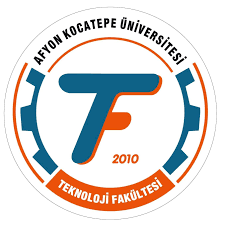 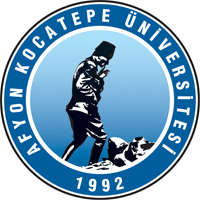 İşletmede Mesleki Eğitim Değerlendirme Formu(İş Yeri Sorumlusu)Öğrencinin Adı SoyadıÖğrencinin Adı SoyadıÖğrencinin Bölümü Öğrencinin Bölümü Öğrencinin SınıfıÖğrencinin SınıfıÖğrenci NumarasıÖğrenci Numarasıİşletmenin Adıİşletmenin AdıSorumlunun Adı-SoyadıSorumlunun Adı-SoyadıTarihTarih**Verilen tüm notlar 100 üzerinden değerlendirilecektir.
**Form dönem sonunda fakültemizin ilgili Denetçi Öğretim Elemanına teslim edilecektir. **Verilen tüm notlar 100 üzerinden değerlendirilecektir.
**Form dönem sonunda fakültemizin ilgili Denetçi Öğretim Elemanına teslim edilecektir. **Verilen tüm notlar 100 üzerinden değerlendirilecektir.
**Form dönem sonunda fakültemizin ilgili Denetçi Öğretim Elemanına teslim edilecektir. **Verilen tüm notlar 100 üzerinden değerlendirilecektir.
**Form dönem sonunda fakültemizin ilgili Denetçi Öğretim Elemanına teslim edilecektir. **Verilen tüm notlar 100 üzerinden değerlendirilecektir.
**Form dönem sonunda fakültemizin ilgili Denetçi Öğretim Elemanına teslim edilecektir. **Verilen tüm notlar 100 üzerinden değerlendirilecektir.
**Form dönem sonunda fakültemizin ilgili Denetçi Öğretim Elemanına teslim edilecektir. **Verilen tüm notlar 100 üzerinden değerlendirilecektir.
**Form dönem sonunda fakültemizin ilgili Denetçi Öğretim Elemanına teslim edilecektir. **Verilen tüm notlar 100 üzerinden değerlendirilecektir.
**Form dönem sonunda fakültemizin ilgili Denetçi Öğretim Elemanına teslim edilecektir. İşletmede Mesleki Eğitim İş Yeri Sorumlusunun Öğrenciyi Değerlendirme Kriterleriİşletmede Mesleki Eğitim İş Yeri Sorumlusunun Öğrenciyi Değerlendirme KriterleriNotu1Çalışma saatlerine uymaÇalışma saatlerine uyma2İş yeri kurallarına uymaİş yeri kurallarına uyma3İş yerinin gerektirdiği güvenlik tedbirlerine uymaİş yerinin gerektirdiği güvenlik tedbirlerine uyma4Görevlerini eksiksiz ve zamanında yapmaGörevlerini eksiksiz ve zamanında yapma5Mesleği ile ilgili temel kavramları bilme ve pratiğe uygulamaMesleği ile ilgili temel kavramları bilme ve pratiğe uygulama6Problem tespiti ve çözüm üretmeProblem tespiti ve çözüm üretme7İş yerinde araç gereçleri uygun kullanma ve korumaİş yerinde araç gereçleri uygun kullanma ve koruma8İşi ile ilgili yenilikçi fikirler ve öneriler geliştirmeİşi ile ilgili yenilikçi fikirler ve öneriler geliştirme9İşindeki istek ve gayreti İşindeki istek ve gayreti 10Mesleği ile ilgili sorumluluklarının farkında olmaMesleği ile ilgili sorumluluklarının farkında olma11Yaptığı işi raporlamaYaptığı işi raporlama12Uyumlu çalışma ve takım çalışması yapabilmeUyumlu çalışma ve takım çalışması yapabilme13Kendini ifade etme ve iletişim kurabilmeKendini ifade etme ve iletişim kurabilme14Öneri ve eleştirilere açık olmaÖneri ve eleştirilere açık olma15Fiziki ve zihinsel yorgunluğa dayanıklılıkFiziki ve zihinsel yorgunluğa dayanıklılıkDers başarı notu(Notların aritmetik ortalaması):Ders başarı notu(Notların aritmetik ortalaması):Ders başarı notu(Notların aritmetik ortalaması):Görüş ve Önerileriniz: Görüş ve Önerileriniz: Görüş ve Önerileriniz: Görüş ve Önerileriniz: Görüş ve Önerileriniz: Görüş ve Önerileriniz: Görüş ve Önerileriniz: Görüş ve Önerileriniz: Görüş ve Önerileriniz: Görüş ve Önerileriniz: Görüş ve Önerileriniz: Görüş ve Önerileriniz: Görüş ve Önerileriniz: Görüş ve Önerileriniz: Görüş ve Önerileriniz: Görüş ve Önerileriniz: Görüş ve Önerileriniz: Görüş ve Önerileriniz: Görüş ve Önerileriniz: Görüş ve Önerileriniz: Görüş ve Önerileriniz: Görüş ve Önerileriniz: Görüş ve Önerileriniz: Görüş ve Önerileriniz: Görüş ve Önerileriniz: Görüş ve Önerileriniz: Görüş ve Önerileriniz: Görüş ve Önerileriniz: Görüş ve Önerileriniz: Görüş ve Önerileriniz: Görüş ve Önerileriniz: Görüş ve Önerileriniz: Görüş ve Önerileriniz: Görüş ve Önerileriniz: Görüş ve Önerileriniz: Görüş ve Önerileriniz: Görüş ve Önerileriniz: Görüş ve Önerileriniz: Görüş ve Önerileriniz: Görüş ve Önerileriniz: İş Yeri Sorumlusunun İmzasıİş Yeri Sorumlusunun İmzasıİş Yeri Sorumlusunun İmzasıİş Yeri Sorumlusunun İmzası